   MUNICIPAL DE ARARAQUARA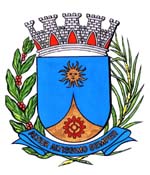     2494/15.:  EDIO LOPES:DEFERIDA.Araraquara, _________________                    _________________Indico ao  , a  de     o departamento competente, no  de providenciar com urgência limpeza do canteiro central da Av. Leonardo Gomes, no bairro Jardim Roberto Selmi Dei, desta cidade.Convém informar que o canteiro central nessa avenida está com o mato muito alto. Exigindo dessa forma providências para a limpeza.Segue foto em anexo.Araraquara, 05 de novembro de 2015.EDIO LOPESVereador